ТЕХНИЧЕСКОЕ   ОПИСАНИЕк ГОСТ  12.4.303-2016 «Одежда специальная для защиты от пониженных температур. Технические требования».Куртка зимняя Бригада СОП (тк.Смесовая,210), т.синий/васильковыйСогласовано: Руководитель дизайн-бюро: Ненадова И.А.Исполнители:                          Конструктор: Дунаева А.А.                          Технолог: Онучина О.А.                                               Токарева А.Р.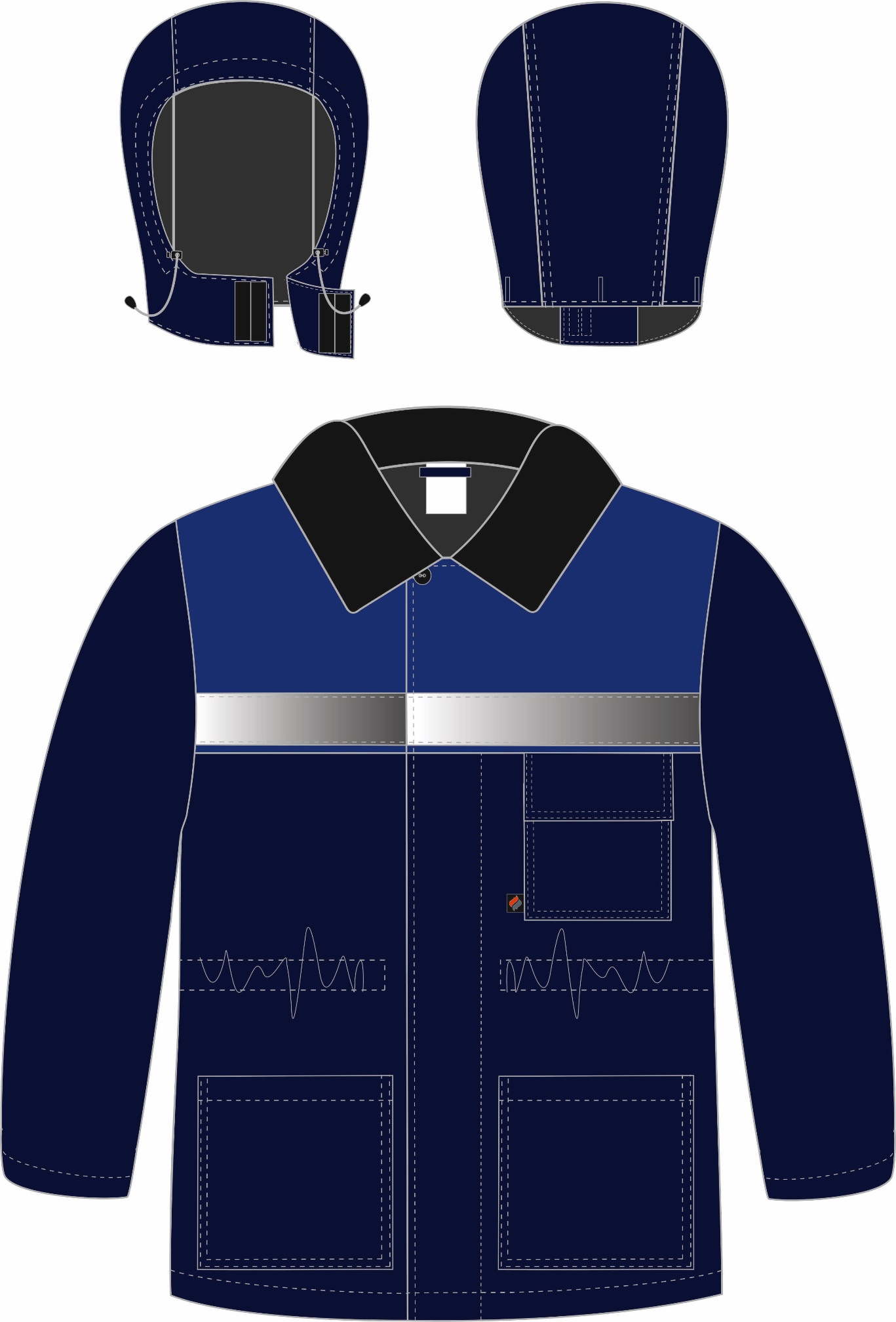 Рис. 1. Эскиз Куртка зимняя Бригада, вид спереди. Капюшон.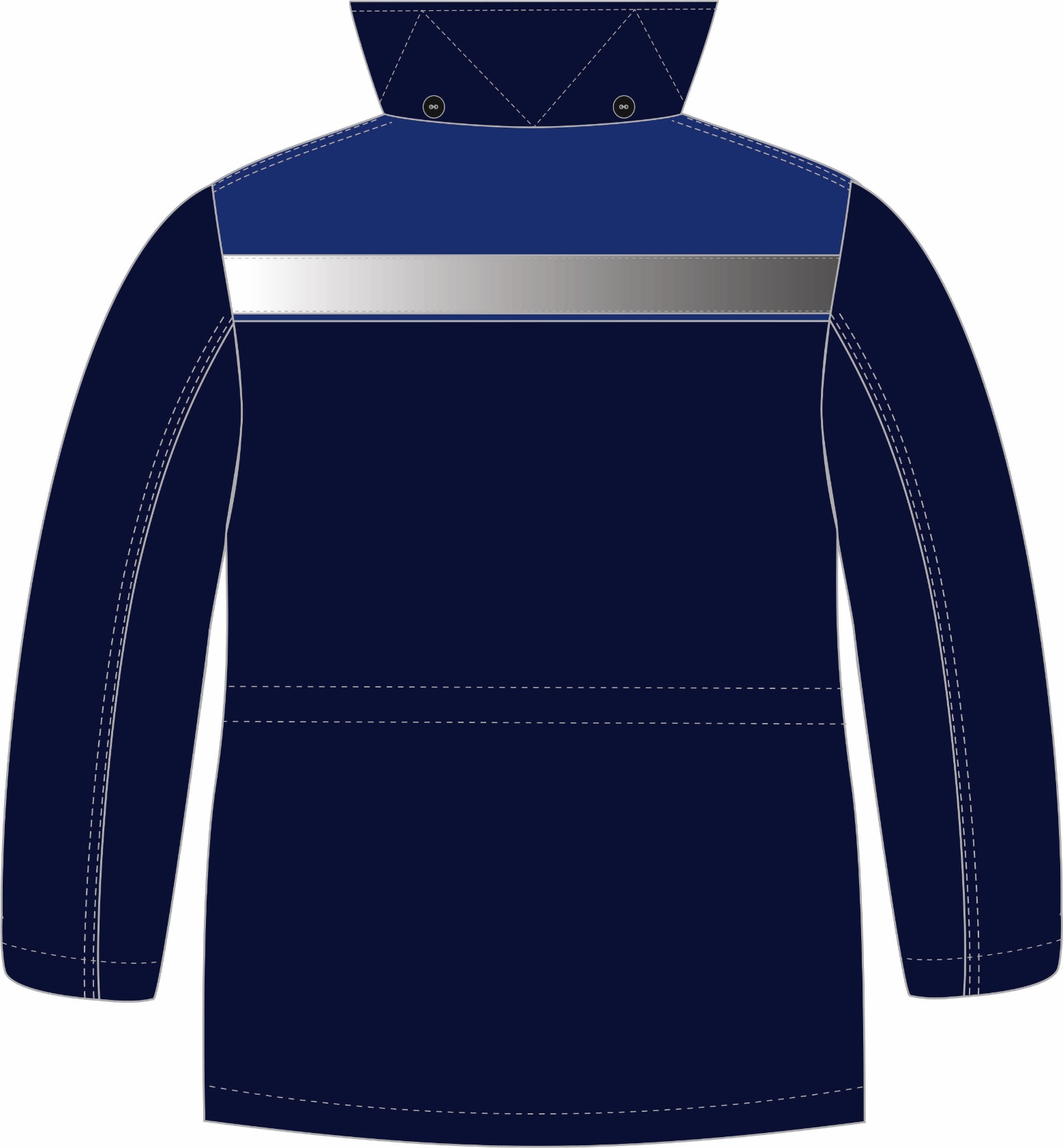 Рис. 2. Эскиз Куртка зимняя Бригада, вид сзади.Изготовление и раскрой (отклонения от нитей основы в тканях и допуски при раскрое) куртки, должны соответствовать требованиям настоящего технического описания, основам промышленных методов обработки специальной одежды и образцу, утверждённому в установленном порядке.Куртки по размерам должны изготавливаться на типовые фигуры, в соответствии с классификацией: по обхвату груди 80-140, по росту 158-200 по ГОСТ 31399-2009 и настоящего технического описания.      Табл. 1.Описание внешнего вида моделиКуртка зимняя Бригада предназначена для защиты работающих от пониженных температур в различных отраслях промышленности, изготавливается в соответствии с ГОСТ  12.4.303-2016 «Одежда специальная для защиты от пониженных температур. Технические требования».       Куртка прямого силуэта, с центральной супатной застёжкой на четыре петли и пуговицы, и одну верхнюю сквозную петлю и пуговицу. Куртка с притачным утеплителем, со съёмным утеплённым капюшоном.Куртка по линии талии на кулисе, в которую вставлен полиэфирный шнур, выходящий через петли в подбортах. Кулиса настрачивается на изнаночную сторону куртки. Полочки и спинка на кокетках из отделочной ткани. По кокеткам полочек и спинки настрочена светоотражающая полоса (далее СОП) шириной 50мм. Полочки с накладными карманами: левым нагрудным и двумя нижними карманами. Левый верхний накладной нагрудный карман с утеплённым клапаном, верхний срез которого входит в шов притачивания кокетки и застёгивающийся на ленту-контакт. Под шов притачивания клапана вставлена петля для бейджа из репсовой ленты. Верхний срез нижних накладных карманов обработан швом вподгибку с закрытым срезом. В нижний край переднего шва (со стороны супатной застёжки) настрачивания верхнего кармана на полочку вставлена тканевая этикетка-флажок «Факел». Рукава втачные, двухшовные.Воротник втачной, отложной. Верхний воротник меховой. Нижний воротник фигурно простеган с утеплителем. Капюшон состоит из центральной и боковых частей. Капюшон застегивается на два участка ленты-контакт в подбородочной части. Капюшон пристёгивается к нижнему воротнику куртки на три вертикальные петли и пуговицы. По лицевому вырезу в кулису проложен полиэфирный шнур, выходящий через технические отверстия. Шнур регулируется при помощи фиксаторов.Утеплённая притачная подкладка с втачными рукавами. На левую полочку подкладки настрочен нагрудный накладной карман из ткани верха. На внутренний накладной карман подкладки настрочена этикетка ФИО. Утеплитель с подкладкой простёган вертикальными параллельными строчками. В левый боковой шов вставлены запасной лоскут ткани с запасными пуговицами.В горловину вставлена этикетка основная и вешалка из ткани верха.  Низ куртки и низ рукавовобработаны швом вподгибку с закрытым срезом.Обхват груди типовой фигуры, смОбхват груди типовой фигуры, смОбхват груди типовой фигуры, смОбхват груди типовой фигуры, смОбхват груди типовой фигуры, смОбхват груди типовой фигуры, смОбхват груди типовой фигуры, смОбхват груди типовой фигуры, см80-8488-9296-100104-108112-116120-124128-132136-140Рост типовой фигуры, смРост типовой фигуры, смРост типовой фигуры, смРост типовой фигуры, смРост типовой фигуры, смРост типовой фигуры, смРост типовой фигуры, смРост типовой фигуры, см158-164158-164170-176170-176182-188182-188194-200194-200